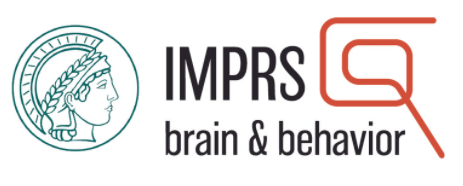 International Max Planck Research School for Brain and BehaviorGraduate Student Progress EvaluationPurpose of the Progress Evaluation Report: It is in the best interest of both students and PIs that thesis-directed research moves forward in a timely and well thought-out manner. Therefore, the Thesis Advisory Committee (TAC) will meet annually to ensure that the thesis project is still on schedule and directed toward a thesis-worthy body of work. This form exists to structure the discussion of students’ thesis research progress. In addition, the form provides a record of past performance and recommendations for future development of the student. Instructions for PhD Students:  Please email this form, with Parts A and B completed, to all members of your TAC not later than 3 work days prior to your scheduled oral progress report meeting.  Bring a printed copy to the progress meeting. You should fill in Parts A and B with the help and advice of your primary supervisor. The grey text is only an example; delete it and replace with your own information.  Use as much space as you need, yet you should be succinct and concise in your responses.  Be prepared to explain your research plans, goals, and timeline for the next year and the reasoning behind the experiments you propose.  If you have evaluation forms from previous Progress Meetings, please bring them with you.Progress Meeting Agenda:  PhD student presents a ~20 minute oral report on current thesis progress, and their experimental plans and timeline for the next 12 months.Open discussion with TACIf needed, discuss research obstacles and suggest alternate approachesPrimary supervisor leaves the room, student has a discussion with the rest of TACStudent leaves the room, TAC discusses the student’s progressSubmission of Progress Evaluation Report: After reviewing the results of this progress report with the primary supervisor, it is the responsibility of the student to upload a signed copy to the IMPRS online system. The original form should be kept by the student and brought to subsequent Progress Report meetings.  It is also the student’s responsibility to ensure that all host university requirements are met with regard to scheduling the TAC Annual Meeting and submitting the TAC progress report to the appropriate offices.Important Note for PhD students at MPINB: It is the responsibility of the student to send a signed copy to the HR Department after each TAC meeting. The TAC reports are taken into consideration by the HR and the Managing Director in matters of contract extensions.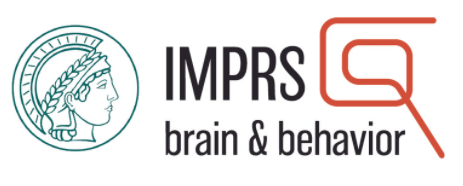 International Max Planck Research School for Brain and BehaviorGraduate Student Progress Evaluation Report –TAC MeetingPART A: TO BE COMPLETED BY THE PHD STUDENT BEFORE THE THESIS COMMITTEE MEETINGIMPRS PhD Student Name: ________________________________________ PhD Starting date: ______________Registered university and faculty: ________________________________________________________________University enrollment month/year: _______________________________________________________________Primary Supervisor: ________________________________________________________________TAC members:1.)2.)3.)4.)5.)Date of TAC meeting: _______________________       	Date of last TAC meeting: _____________________TAC Progress Report number: ___________   PART B: TO BE COMPLETED BY THE STUDENT BEFORE THE THESIS COMMITTEE MEETINGPROGRESS SINCE LAST COMMITTEE MEETING1.   Fill in sections A-F.  Retain the header and type on the space provided under each section as appropriate.  Enter N/A if no information is provided.Course / Seminars: List completion or participation in required courses and/or seminars.Presentations: List abstracts or posters presented during the project year. Include internal and external presentations/seminars.Manuscripts: List manuscripts submitted/accepted or published during the project year. Give details on author citations/journals etc. as applicable.Awards / Grants: List any awards or grants received or applied for since the last TAC meeting.Other: Include anything else you feel is relevant to an evaluation of your performance in the program.2.	Research Progress:  Summarize your research accomplishments in the 12 months since the last TACmeeting.  List the goals set at the previous TAC meeting.  For each goal comment on whether it was reached, andif not reached, why not.Example:Project A: electrophysiologyUncovered a positive, feed-forward loop driving activity of hilar interneurons Increased “n” to levels acceptable for publicationCompleted control experiments with pharmacology to ensure the effect is specific…Have begun preparing figures for manuscriptProject B: animal model developmentTested specificity of virus-driven expression of GFP, both false-positive and false-negative expression will be checked with immunos: result is that the virus is only expressed in PV cells (<3% false-positive) but many PV cells do not express GFP (67% false negative)Breeding colonies have been established for generating the required numbers of animals for behavioural experiments.3.	Goals/Tasks: List goals and tasks and explain how you intend to reach goals and fulfill tasks before the next TAC meeting.Example:Project A: electrophysiologyBegin recordings from virus injected animals to identify the cells types of GFP+ cells.  Goal: 10 cells from at least 3 animals with proper controls for ChR2 activation.Control experiments in wt animals showing the pharmacological block of DA input. Goal: 20 cells with 3 different drugsTrain new graduate student on using my ephys set-up; this also means that my recording time will decrease as I will begin to share the set-up.Project B: animal model developmentComplete the pilot testing of at least 20 wt animals in the water maze task.Once the training parameters are validated, then training of 5 virus injected animals per week will begin.   -       Anticipate completion of the behavioural testing by our next meeting, with >10 animals in both control
                         and treatment groupsAnticipated Timeline: Lay out an anticipated timeline for the next 12 months of your project. Are there decision points that will change the direction or content of the thesis project? Mark the most important steps with an * or in BOLD.  Replace the examples in the table below with your timeline plan.Comments / Contingencies (continue on next page if necessary):PART C: TO BE COMPLETED BY THE TAC AT THE COMMITTEE MEETINGASSESSMENTStudent’s current status:           PhD	  1st year       2nd year       3rd year       4th year        5th+ year Research progress: Comment on the progress of the thesis project since the last TAC meeting and the oral presentation. Briefly describe the research activities conducted by the student during the project year. If any deficiencies are noted, list proposed recommendations to rectify along with a specific time frame.
If this is the first TAC meeting, please comment on the proposed project.Feedback on presentation: Please provide feedback on the PhD student’s presentation (e.g. on preparedness, delivery, )If the PhD student is in their 4th year or beyond – Defense of Thesis Proposal Recommendation: We, the TAC, recommend that this student is ready to present and defend their work for a doctoral degree. Yes   ________			Planned defense date_________________________________________No (with explanation) ___________________________________________________________________4.	Approximately how long until the thesis will be completed? (2+ years, 1-2 years, <1 year)5. 	What are the PhD student’s post-graduation career plans? Discuss and give advice or support where possible (for PhD students in and beyond their 3rd year).6.	Other commentsPART D: TO BE COMPLETED BY THE TAC AND PHD STUDENT AT THE COMMITTEE MEETINGENDORSEMENTSPhD Student: I have read this progress report and agree to comply with the recommendations, goals, and timeline.PhD Student’s Name 				 PhD Student’s Signature 			DateTAC: I acknowledge that I have read this Status Report and endorse the goals and timeline described herein.Primary Supervisor’s Name 			   Primary Supervisor’s Signature		DateTAC Chair  			 		   TAC Chair’s Signature 			DateTAC Member				 	   TAC Member’s Signature 			DateTAC Member 					    TAC Member’s Signature			DateTAC Member 					    TAC Member’s Signature 			DateTimelineMonthsMonthsMonthsMonthsMonthsMonthsMonthsMonthsMonthsMonthsMonthsMonthsProject Steps for next year123456789101112Project A: ElectrophysiologyRecordings from virus injected animalsControl pharmacology with 3 drugsDevelop analysis method for field potentialsProject B: Animal model developmentTrain wt animals in water maze taskInject virus into test animalsTrain test animals in water maze